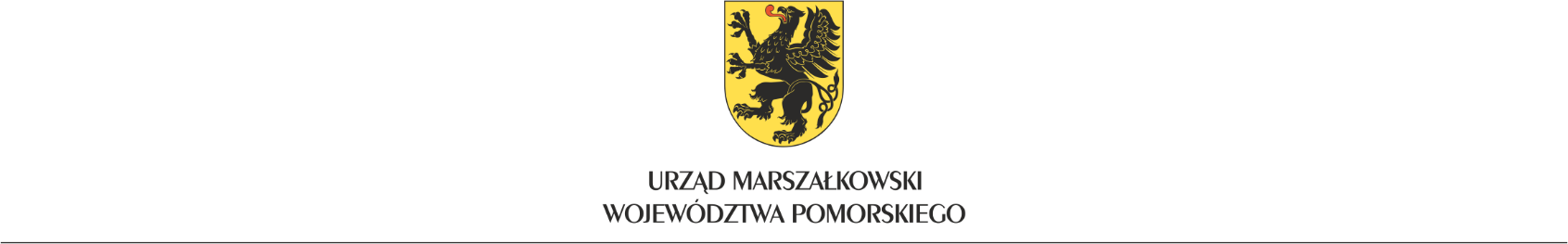 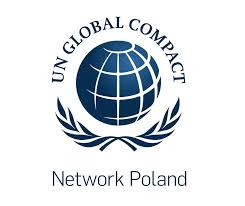 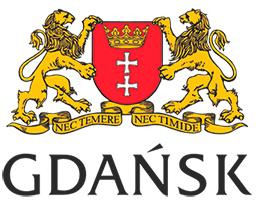 POMORSKIE FORUM SOLIDARNOŚCI KLIMATYCZNEJ IM. PAWŁA ADAMOWICZAPROGRAM4 listopad 2020 | 10.00-15.30 | on-line10:00 – 10:15Rozpoczęcie i wprowadzenie Maciej Kautz, konferansjer i dziennikarz dr Radomir Matczak, ekspert ds. rozwoju 10.15 - 11.30Debata oraz warsztaty: W kierunku zrównoważonej przyszłości Moderator: dr Radomir MatczakZe względu na bezprecedensową skalę wyzwań związanych ze skutkami kryzysu klimatycznego, konieczne jest skuteczne zaangażowanie w działania na rzecz rozwiązania problemów związanych z klimatem i środowiskiem naturalnym partnerów ze wszystkich sektorów: publicznego, prywatnego, pozarządowego, 
a także rozwój kapitału społecznego i wzrost świadomości mieszkańców. Dyskusja koncentrować się będzie na spojrzeniu przedstawicieli organizacji pozarządowych, przedsiębiorców oraz instytucji publicznych. Uczestnicy debaty:Kamil Wyszkowski, Przedstawiciel i Prezes Rady UN Global Compact Network PolandMirosław Proppé, Prezes Fundacji WWF PolskaSławomir Halbryt, Prezydent Rady Regionalnej Izby Gospodarczej Pomorza, Prezes Zarządu Sescom S.A.Tomasz Limon, Prezes Zarządu, Dyrektor Zarządzający, Pracodawcy Pomorza Piotr Stec, Prezes Fundacji M.A.P.A. Obywatelska, Prezes Pomorskiej Sieci Centrów Organizacji Pozarządowych, Członek Pomorskiej Rady Organizacji Pozarządowych, Członek Pomorskiej Rady Działalności Pożytku Publicznego Wojciech Falkowski, Prezes Zarządu Ecol-Group Sp. z o.o.Warsztaty (równoległe) w obszarach:Hamowanie awaryjne Odwrót od hiper-konsumpcjiTarcza ochronnaBudowanie odpornościKonsensus społeczny11.30 – 12.00Czat z ekspertamiKamil Wyszkowski, Przedstawiciel i Prezes Rady UN Global Compact Network PolandMarcin Popkiewicz, klimatolog, analityk megatrendów12.00 – 12.30Konferencja prasowa Prowadzący: Maciej KautzPodczas konferencji prasowej zostaną przedstawione cele partnerstwa na rzecz powołania Pomorskiego Forum Solidarności Klimatycznej im. Pawła Adamowicza oraz planowane działania. W konferencji prasowej wezmą udział:Aleksandra Dulkiewicz, Prezydent Miasta GdańskaKamil Wyszkowski, Przedstawiciel i Prezes Rady UN Global Compact Network PolandMieczysław Struk, Marszałek Województwa Pomorskiego12.30 – 13.00Podsumowanie warsztatówProwadzący: Maciej Kautz13.00– 13.20Otwarcie debatyMichał Kurtyka, Minister Klimatu i Środowiska dr Magdalena Adamowicz, Posłanka do Parlamentu Europejskiego Aleksandra Dulkiewicz, Prezydent Miasta GdańskaKamil Wyszkowski, Przedstawiciel i Prezes Rady UN Global Compact Network PolandMieczysław Struk, Marszałek Województwa Pomorskiego13.20 – 15.20Panel strategiczny: Solidarność klimatyczna - nowe podejście do rozwoju miastModerator: dr Radomir MatczakCelem Europejskiego Zielonego Ładu jest przekształcenie UE w sprawiedliwe 
i prosperujące społeczeństwo żyjące w nowoczesnej, zasobooszczędnej 
i konkurencyjnej gospodarce, która w 2050 r. osiągnie zerowy poziom emisji gazów cieplarnianych netto, w której wzrost gospodarczy będzie oddzielony od wykorzystania zasobów naturalnych. Proces adaptacji do zmian klimatycznych wymagać będzie zmiany podejścia do prowadzonych polityk w wielu obszarach jak: planowanie i zagospodarowanie przestrzenne, gospodarka wodno-ściekowa, budownictwo mieszkaniowe i miejskie, rozwój gospodarczy, zdrowie, zarządzanie kryzysowe, transport, ochrona środowiska. Z procesem tym wiążą się nowe wyzwania ale również nowe szanse rozwojowe. Dyskusja w ramach panelu koncentrować się będzie na politykach miejskich.Uczestnicy debaty:José Luis Martínez-Almeida, Burmistrz Madrytu – do potwierdzeniaAleksandra Dulkiewicz, Prezydent Miasta GdańskaJarosław Klimaszewski, Prezydent Miasta Bielska-BiałejAllain Simonnet, Dyrektor Zarządzający 3M Regionu Europy Wschodniej, Członek Rady Programowej UN Global Compact PolandMarcin Popkiewicz, klimatolog, analityk megatrendówdr Jan Rączka, ekonomista, analityk, ekspert Fundacji Climate Strategies Poland Magdalena Milert, architektka, autorka bloga o architekturze, urbanistyce 
i gospodarce przestrzennejMłodzieżowy Strajk Klimatyczny – do potwierdzenia15.20 – 15.30Odniesienie się do paneluAdam Guibourgé-Czetwertyński, Podsekretarz Stanu w Ministerstwie Klimatu 
i Środowiska15.30Zakończenie i zaproszenie na film Ewy Ewart „Klątwa obfitości”